Mastery Series Lesson 2 - How do Cats Grow?This technology lesson plan is part of a mastery series of writing and word processing lessons for second graders. This writing lesson gives second grade students practice writing 3 sentences using capitalization and punctuation. Students also learn to search for clipart, and then insert and size their clipart. Students change the font size and print and / save their work. Students will use the "Shift" key to capitalize the first letters of their sentences. Students will use the spacebar to properly space their words. Students will use the "Enter" key to move down to a new line after typing each sentence.Students open the word processor application and type three basic sentences, insert and size one piece of clipart and add their name. 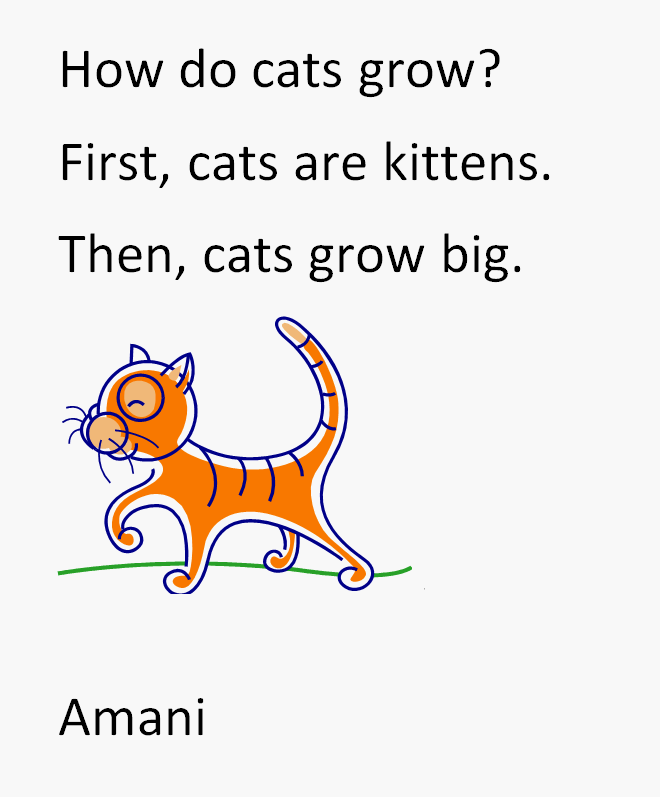 